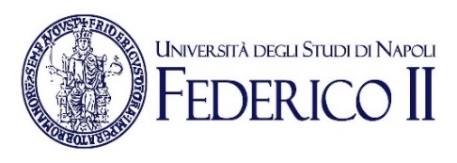 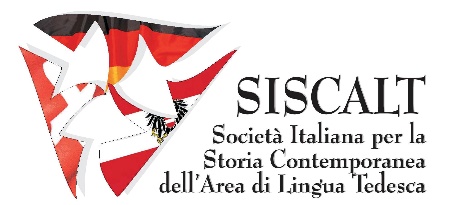 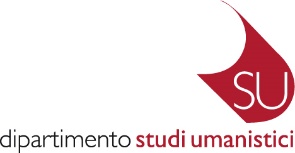 CONVEGNO INTERNAZIONALE SISCALT 2021 GERMANIA ITALIA EUROPA:TRENT’ANNI DALLA RIUNIFICAZIONE TEDESCA E LE SCOMMESSE DEL 21° SECOLO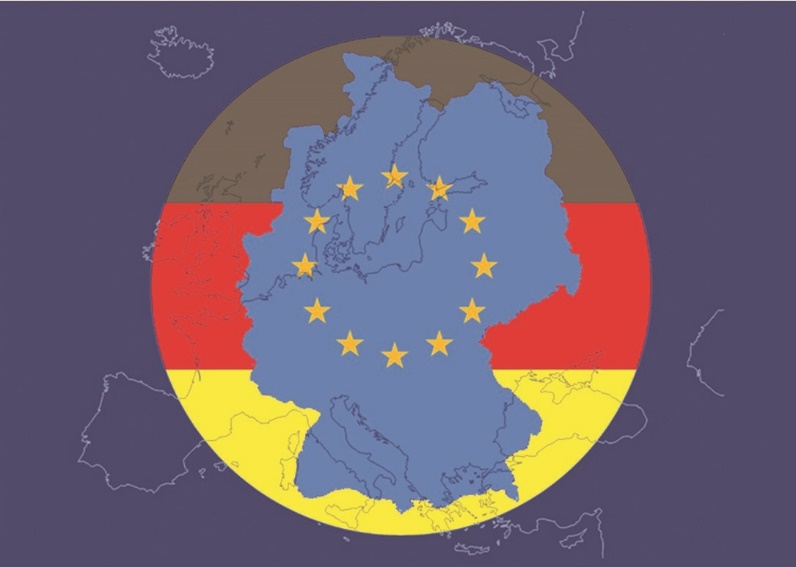 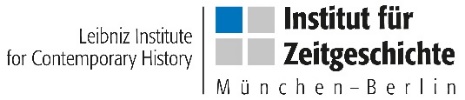 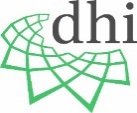 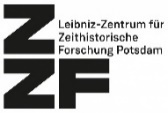 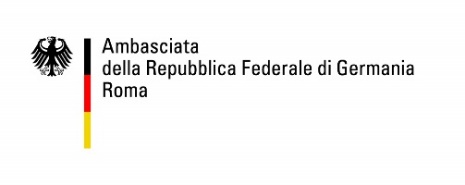 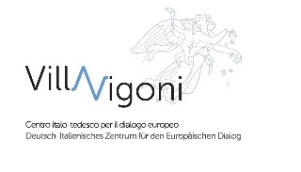 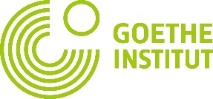 Napoli4-6 novembre 2021Università degli Studi di Napoli Federico IIAula PessinaCorso Umberto I, 40(Link Zoom: https://us02web.zoom.us/j/85849765781)Collaborazione/cooperazioneInstitut für Zeitgeschichte (IfZ) München/BerlinDeutsches Historisches Institut (DHI) Istituto Storico Germanico di RomaLeibniz-Zentrum für Zeithistorische Forschung (ZZF) Potsdam Patrocinio: Ambasciata della Repubblica Federale di Germania Roma; Villa Vigoni. Centro italo-tedesco per il dialogo europeo;  Goethe-Institut di NapoliGiovedì, 4 novembre 2021ore 15.30- 16.00Saluti e IntroduzioneMatteo Lorito - Rettore Università degli Studi di Napoli Federico IIAndrea Mazzucchi - Direttore del Dipartimento di Studi UmanisticiChristiane Liermann-Traniello - Villa Vigoni. Centro italo-tedesco per il dialogo europeoAndrea D’Onofrio - Presidente SISCALT - Università degli Studi di Napoli Federico II16.00-16.40 Key note/Lectio magistralisMartin Sabrow (ZZF Potsdam – Humboldt Universität Berlin)Die Vereinigung erzählen. Das deutsche Zusammenwachsen nach 1989 in zeithistorischer Perspektive /Raccontare l’Unificazione. Il ricongiungimento tedesco dopo il 1989 nella prospettiva storiograficaPausa caffè17.00I Sezione La Germania dopo la fine della guerra fredda e i suoi rapporti con l’Italia /Deutschland seit dem Ende des Kalten Krieges und seine Beziehungen zu ItalienChair: Maddalena Guiotto ((Museo storico del Trentino, Trento)Discussant: Andrea D’Onofrio (Università degli Studi di Napoli Federico II)17.00-17.30Hermann Wentker (Institut für Zeitgeschichte München-Berlin)Die Außenpolitik Deutschlands nach der Wiedervereinigung / La politica estera tedesca dopo la riunificazioneDiscussione18.00-18.30Thomas Schlemmer (Institut für Zeitgeschichte München)Die deutsch-italienische Historikerkommission und ihre Bedeutung für die Beziehungen zwischen Deutschland und Italien / La Commissione Storica italo-tedesca e le sue conseguenze sui rapporti tra Italia e GermaniaDiscussioneVenerdì, 5 novembre 2021ore 9.15-10.30Tavola RotondaItalia e Germania riunificata: nuovi impulsi nei rapporti politici e culturali?Modera: Beatrice Benocci (Università di Salerno)Niklas Wagner (Ambasciata della Repubblica Federale di Germania Roma) – Christiane Liermann-Traniello (Villa Vigoni. Centro italo-tedesco per il dialogo europeo) – Lutz Klinkhammer (Istituto Storico Germanico Roma) – Maria Carmen Morese (Goethe-Institut Napoli) – Luca Crescenzi (Istituto Italiano di Studi Germanici Roma) Pausa caffèII SezioneEconomiaModell Deutschland?Chair: Francesca Zilio (Villa Vigoni. Centro italo-tedesco per il dialogo europeo)Discussant: Carlo Spagnolo (Università degli Studi di Bari Aldo Moro)10.45-11.15Dierk Hoffmann (Institut für Zeitgeschichte München-Berlin)Die Treuhandanstalt und der wirtschaftliche Umbau Ostdeutschlands /La Treuhandanstalt e la riconversione economica della Germania orientale / 11.15-11.45Monika Poettinger (Università Bocconi Milano)Il Modello Germania ieri e oggi / Das Woher und Wohin des “Modell Deutschland”DiscussioneIII SezionePoliticaChair: Marco Meriggi (Università degli Studi di Napoli Federico II)Discussant: Andrea Di Michele (Libera Università di Bolzano)12.00-12.30Andrea De Petris (Università Giustino Fortunato – Centro Politiche Europee - CEP Italia) Und es bewegt sich doch… forme e sviluppi nel sistema partitico e di governo in Germania dopo la Wende12.30-13.00Silvia Bolgherini (Università degli Studi di Perugia)Italia e Germania di fronte alle sfide dei populismi del XXI secoloDiscussionePausa PranzoIV Sezione SocietàChair: Filippo Focardi (Università di Padova)Discussant: Filippo Triola (Alma Mater Studiorun Università di Bologna)15.00-15.30Stephanie Zloch (Technische Universität Dresden), Migrationen und Migrantenpolitik in der BRD nach 1990 / Migrazioni e politiche migratorie nella Repubbliche Federale di Germania dopo il 199015.30-16.00Giancarmine Bongo (Università degli Studi di Napoli Federico II)Valentina Torri (DAAD Roma) La politica della ricerca scientifica tedesca e gli scambi accademici tra Italia e Repubblica Federale di Germania DiscussionePausa caffèV SezioneForme dell’uso pubblico della storia nella Germania riunificataChair: Paolo Fonzi (Università del Piemonte Orientale – Vercelli)Discussant: Giovanni Schininà (Università degli Studi di Catania)16.30-17.00Costanza Calabretta (Istituto Italiano di Studi Germanici Roma)Feste nazionali e celebrazioni nella Germania riunificata17.00-17.30Andrea Maglio (Università degli Studi di Napoli Federico II) Memoria e oblio: architettura e politiche urbane nella Repubblica di Berlino dopo la riunificazioneDiscussionePausa Caffè18.00-18.45			Premio SISCALT Lorenzo Riberi 2021	Introduce Stefano Cavazza (Alma Mater Studiorun Università di Bologna)Premio SISCALT Lorenzo Riberi 2021(Miglior monografia non opera prima)Gustavo Corni - Università degli Studi di TrentoPremio SISCALT Lorenzo Riberi 2020(Miglior Saggio in rivista scientifica)Amerigo Caruso - Rheinische Friedrich-Wilhelms-Universität Bonnore 20.30 Cena sociale presso il ristorante TransatlanticoSabato, 6 novembre 20219.00-10.30	VI Sezione Nuove ricerche sulla storia contemporanea della Germania, dell’area germanofona e dei rapporti con l’ItaliaChair: Francesco Tacchi (Università Ca’ Foscari di Venezia)Discussant: Fiammetta Balestracci (Vicepresidente SISCALT - Fondazione Istituto Piemontese Antonio Gramsci Onlus), Andrea Di Michele (Libera Università di Bolzano), Lutz Klinkhammer (DHI Roma), Brunello Mantelli (Università della Calabria), Carlo Spagnolo (Università degli Studi di Bari) Alessandro Bellino (Università Cattolica Milano)Vaticano e Zentrumspartei, 1870-1933Pia Carmela Lombardi (Università degli Studi di Trento)«Due guerre, due razze»: corrispondenze di Mario Mariani dalla GermaniaFabio Romano (Università di Napoli Federico II)Le visite di Stato (1936-1938) nell'ambito delle relazioni politico diplomatiche tra Italia fascista e Germania nazista. Il ruolo di NapoliElia Di Fonzo (Università di Padova)La Ordnungspolizei in Italia. 1943-1945Manuela Pacillo (Scuola Normale Superiore Pisa)Il processo di Norimberga agli albori della Guerra freddaPausa caffèConclusioni11.00- 13.15Assemblea Soci SISCALT – Elezioni del nuovo Direttivo e PresidenteIl Convegno prevede il servizio di traduzione simultaneaDott.sse Doris Riegelnegg e Juliana De AngelisIl Convegno potrà essere seguito su piattaforma Zoom al link:https://us02web.zoom.us/j/85849765781Comitato direttivo:Carolina Castellano, Andrea D’Onofrio, Lutz Klinkhammer, Thomas SchlemmerSegreteria organizzativa:Sarah Lias-Ceide, SISCALT – Università degli Studi di Napoli Federico IIManuela Pacillo, SISCALT – Scuola Normale Superiore PisaFabio Romano, SISCALT – Università degli Studi di Napoli Federico II                                                                                                                                            